C'est l'avironTraditional Song abridged – based on Raoul Roy lyrics<CALL AND RESPONSE FOR VERSES, EVERYBODY IN CHORUS>INTRO:  / 1 2 / 1 2 / [G] / [G] /[G] M'en revenant, de la jolie Ro-[C]chel-[G]le[G] M'en revenant, de la jolie Ro-[C]chel-[G]le[G] J'ai rencontré, trois jolies demoi-[D7]sellesCHORUS:[G] C'est l'aviron qui nous [D7] mène, mène, mène[G] C'est l'aviron qui nous [D7] mène en [G] haut! [G][G] J'ai point choisi, mai j'ai pris la plus [C] bel-[G]le[G] J'ai point choisi, mai j'ai pris la plus [C] bel-[G]le[G] J'l'y fis monter, derrièr' moi sur ma [D7] selleCHORUS:[G] C'est l'aviron qui nous [D7] mène, mène, mène[G] C'est l'aviron qui nous [D7] mène en [G] haut! [G][G] J'y fis cent lieues, sans parler avec [C] el-[G]le[G] J'y fis cent lieues, sans parler avec [C] el-[G]le[G] Au bout d'cent lieues, ell' me d'mandit à [D7] boireCHORUS:[G] C'est l'aviron qui nous [D7] mène, mène, mène[G] C'est l'aviron qui nous [D7] mène en [G] haut! [G][G] Au bout d'cent lieues, ell'me d'mandit à [C] boi-[G]re[G] Au bout d'cent lieues, ell'me d'mandit à [C] boi-[G]re[G] Je l'ai menée, auprès d'une fon-[D7]taineCHORUS:[G] C'est l'aviron qui nous [D7] mène, mène, mène[G] C'est l'aviron qui nous [D7] mène en [G] haut! [G][G] Quand ell' fut là, ell' ne voulut point [C] boi-[G]re[G] Quand ell' fut là, ell' ne voulut point [C] boi-[G]re[G] Je l'ai menée, au logis de son [D7] pèreCHORUS:[G] C'est l'aviron qui nous [D7] mène, mène, mène[G] C'est l'aviron qui nous [D7] mène en [G] haut! [G][G] Quand ell' fut là, ell' buvait à pleins [C] ver-[G]res[G] Quand ell' fut là, ell' buvait à pleins [C] ver-[G]res[G] À la Santé, de son père et sa [D7] mèreCHORUS:[G] C'est l'aviron qui nous [D7] mène, mène, mène[G] C'est l'aviron qui nous [D7] mène en [G] haut! [G][G] À la Santé, de son père et sa [C] mè-[G]re[G] À la Santé, de son père et sa [C] mè-[G]re[G] À la Santé, d’celui que son coeur [D7] aimeCHORUS:[G] C'est l'aviron qui nous [D7] mène, mène, mène[G] C'est l'aviron qui nous [D7] mène [D7] en [G] haut!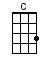 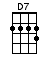 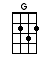 www.bytownukulele.ca